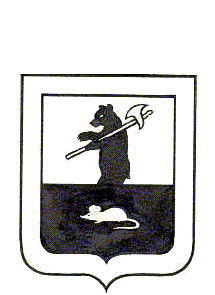 АДМИНИСТРАЦИЯ    ГОРОДСКОГО   ПОСЕЛЕНИЯ   МЫШКИНПОСТАНОВЛЕНИЕг.Мышкин  11.12.2017                                                                                                        №  365Об утверждении Положения о порядке и условиях предоставления гражданам  жилых помещений специализированного жилищного фонда  городского поселения Мышкин, порядке постановке на учет и ведение учета граждан, нуждающихся в жилых помещениях специализированного жилищного фонда городского поселения МышкинВ соответствии с Жилищным кодексом Российской Федерации, Федеральным законом от 06.10.2003 № 131-ФЗ «Об общих принципах организации местного самоуправления в Российской Федерации», постановлением Правительства Российской Федерации от 21.01.2006 № 25 «Об утверждении Правил пользования жилыми помещениями», постановлением Правительства Российской Федерации от 26.01.2006 № 42 «Об утверждении Правил отнесения жилого помещения к специализированному жилищному фонду и типовых договоров найма cпециализированных жилых помещений», Уставом  городского поселения Мышкин Мышкинского муниципального района Ярославской области,ПОСТАНОВЛЯЮ:1. Утвердить прилагаемое Положение о порядке  и условиях предоставления гражданам  жилых помещений специализированного жилищного фонда городского поселения Мышкин, порядке постановки на учет и ведение учета граждан, нуждающихся в жилых помещениях специализированного жилищного фонда городского поселения Мышкин.2.Признать утратившим силу постановление Администрации городского поселения Мышкин от 26.01.2010 №9 «Об утверждении Положения о порядке предоставления жилых помещений муниципального специализированного жилищного фонда в городском поселении Мышкин». 3. Опубликовать настоящее постановление в газете «Волжские зори» и разместить на официальном сайте Администрации городского поселения Мышкин в информационно-телекоммуникационной сети «Интернет».4. Контроль за исполнением настоящего постановления оставляю за собой.5. Настоящее постановление вступает в силу с момента его официального опубликования.Глава  городскогопоселения Мышкин                                                                   Е.В. ПетровПриложение  к постановлению Администрации городского поселения Мышкин от 11.12.2017 № 365 ПОЛОЖЕНИЕО порядке и условиях предоставления гражданам жилых помещений специализированного жилищного фонда городского поселенияМышкин, порядке постановки на учет и ведение учета граждан, нуждающихся в жилых помещениях специализированного жилищного фонда городского поселения Мышкин1. Общие положения.1.1. Положение о порядке  и условиях предоставления гражданам  жилых помещений специализированного жилищного фонда городского поселения Мышкин, порядке постановки на учет  и ведение учета граждан, нуждающихся в жилых помещениях специализированного жилищного фонда городского поселения Мышкин (далее – Положение) разработано в соответствии с Жилищным кодексом Российской Федерации, Федеральным законом от 06.10.2003 № 131-ФЗ «Об общих принципах организации местного самоуправления в Российской Федерации», постановлением Правительства Российской Федерации от 21.01.2006 № 25 «Об утверждении Правил пользования жилыми помещениями», постановлением Правительства Российской Федерации от 26.01.2006 № 42 «Об утверждении Правил отнесения жилого помещения к специализированному жилищному фонду и типовых договоров найма cпециализированных жилых помещений», Уставом  городского поселения Мышкин Мышкинского муниципального района Ярославской области. 1.2. Положение определяет порядок и условия предоставления гражданам служебных жилых помещений и жилых помещений маневренного фонда, а также порядок постановки на учет и ведение учета граждан, нуждающихся в жилых помещениях.1.3. Использование жилого помещения в качестве жилого помещения специализированного жилищного фонда городского поселения Мышкин допускается только после включения жилого помещения в специализированный жилищный фонд городского поселения Мышкин с отнесением такого помещения к определенному виду специализированных жилых помещений в порядке, установленном Правительством Российской Федерации.1.4. К жилым помещениям специализированного жилищного фонда городского поселения Мышкин относятся:- служебные жилые помещения;- жилые помещения маневренного фонда.1.5. Жилые помещения специализированного жилищного фонда городского поселения Мышкин предоставляются гражданам в установленном Жилищным кодексом Российской Федерации и  настоящим Положением порядке по договорам найма специализированных жилых помещений в соответствии с типовыми договорами найма специализированных жилых помещений, утвержденных постановлением Правительством Российской Федерации от 26.01.2006 №42 «42 «Об утверждении Правил отнесения жилого помещения к специализированному жилищному фонду и типовых договоров найма cпециализированных жилых помещений» (далее - договор найма).1.6. Регистрация граждан, заселяемых в специализированный жилищный фонд, осуществляется в соответствии с Правилами регистрации и снятия граждан Российской Федерации с регистрационного учета по месту пребывания и по месту жительства в пределах Российской Федерации, утвержденными постановлением Правительства Российской Федерации от 17.07.1995 N 713.         1.7. Специализированные жилые помещения не подлежат отчуждению, передаче в аренду, внаем, за исключением передачи таких помещений по договорам найма, предусмотренных настоящим разделом.        1.8. Самовольное переселение из одного жилого помещения в другое, а также вселение лиц, не включенных в договор найма, запрещается, за исключением несовершеннолетних детей, вселяемых к родителям.        1.9. Вопросы, не урегулированные настоящим Положением, регулируются действующим законодательством.2. Порядок  и условия предоставление служебных жилых помещений, постановка на учет и ведение учета граждан, нуждающихся в служебных жилых помещениях.          2.1. Служебные жилые помещения предоставляются гражданам в виде жилого дома, отдельной квартиры.         2.2. Служебные жилые помещения предназначены для проживания граждан в связи с характером их трудовых отношений, предусмотренных трудовым договором с Администрацией городского поселения Мышкин, с муниципальным учреждением «Управление городского хозяйства», в связи с избранием на выборные  муниципальные должности в Администрацию городского поселения Мышкин.2.3. Служебные жилые помещения предоставляются при наличии свободных служебных жилых помещений на территории городского поселения Мышкин на основании постановления Администрации городского поселения Мышкин.2.4. Учет граждан, нуждающихся в предоставлении служебных жилых помещений (жилых помещений маневренного фонда), а также ведение Журналов регистрации заявлений граждан о принятии на учет в качестве нуждающихся в служебных жилых помещениях (жилых помещениях маневренного фонда), Книг учета граждан, нуждающихся в служебных жилых помещениях (жилых помещениях маневренного фонда) и ведение учетных дел граждан осуществляет специалист 1 категории организационно-правового отдела Администрации городского поселения Мышкин (далее – специалист).2.5. Для рассмотрения вопроса о принятии на учет в качестве нуждающихся в предоставлении служебных жилых помещений граждане лично подают в уполномоченный орган следующие документы:1) заявление о предоставлении жилого помещения специализированного жилищного фонда городского поселения Мышкин  по форме согласно приложению №1 к настоящему Положению;2) паспорт или иной документ, удостоверяющий личность гражданина и членов его семьи;3) документ, подтверждающий наличие у гражданина трудовых отношений с Администрацией городского поселения Мышкин, муниципальным учреждением «Управление городского хозяйства», избрание на выборную должность в Администрацию городского поселения Мышкин (заверенная копия трудовой книжки, копия трудового договора, или иной документ); 4) справку о составе семьи;5) выписку из домовой книги;6) документ, на основании которого заявитель и члены его семьи используют жилое помещение, где они проживают на момент подачи заявления;7) справку из органа, осуществляющего государственную регистрацию прав на недвижимое имущество и сделок с ним, об отсутствии у гражданина и членов его семьи жилого помещения в собственности в городском поселении Мышкин;Кроме перечисленных документов гражданин может предоставить ходатайство руководителя муниципального учреждения «Управление городского хозяйства» о предоставлении служебного жилого помещения своему работнику. 2.6. При наличии более одного заявления на предоставление служебного жилого помещения критериями отбора для решения вопроса о предоставлении жилого помещения являются дата и время подачи заявления о предоставлении служебного жилого помещения.2.7. Специалист, в день подачи гражданином заявления о предоставлении жилого помещения специализированного жилищного фонда городского поселения Мышкин, регистрирует данное заявление в Журнале регистрации заявлений граждан  о предоставлении служебных жилых помещений согласно приложению №2 к настоящему Положению.2.8. Решение о принятии граждан на учет в качестве нуждающихся в служебных жилых помещениях либо об отказе в принятии на учет принимается Главой городского поселения Мышкин с учетом рекомендации  жилищной комиссии  при Администрации городского поселения Мышкин не позднее 30 дней, со дня предоставления заявления.Решение о постановке граждан на учет в качестве нуждающихся в служебных жилых помещениях оформляется постановлением Администрации городского поселения Мышкин.2.9. Поставленные на учет граждане включаются в Книгу учета граждан, нуждающихся в служебных жилых помещениях (далее - книга учета), которая ведется по форме согласно приложению № 3 к настоящему Положению.Книга учета должна быть пронумерована, прошнурована, скреплена печатью Администрации городского поселения Мышкин.В книге учета не допускаются подчистки и поправки, изменения, вносимые на основании документов, заверяются лицом, на которое возложена ответственность за ведение учета граждан, нуждающихся в жилом помещении.2.10. На каждого гражданина, принятого на учет, заводится учетное дело, в котором содержатся заявление и все представленные им необходимые документы. Учетному делу присваивается номер, соответствующий порядковому номеру в книге учета.2.11. Отказ в принятии граждан на учет в качестве нуждающихся в служебных жилых помещениях допускается в случаях, если:- не представлены предусмотренные данным Положением документы;- отсутствуют основания для принятия на учет в качестве нуждающихся в жилым помещениях.Об отказе в принятии на учет в качестве нуждающихся в служебных жилых помещениях граждане уведомляются уполномоченным органом в письменной форме в течение трех рабочих дней со дня принятия решения.2.12. Граждане снимаются с учета в качестве нуждающихся в служебных  жилых помещениях в случае:- подачи ими заявления о снятии с учета в качестве нуждающихся в служебных жилых помещениях;- утраты оснований, дающих право на получение служебного жилого помещения;- предоставления им служебного жилого помещения.Решение о снятии граждан с учета в качестве нуждающихся в служебных жилых помещениях принимается Главой городского поселения Мышкин с учетом рекомендации жилищной комиссии при Администрации городского поселения Мышкин не позднее 7 дней, со дня наступления оснований  для снятия граждан с учета, указанных в пункте 2.12. раздела 2 настоящего Положения.2.13. Основанием для заключения договора найма служебного жилого помещения является постановление Администрации городского поселения Мышкин о предоставлении служебного жилого помещения.2.14. Договор найма служебного жилого помещения должен быть заключен с заявителем не позднее десяти рабочих дней с момента получения им уведомления о необходимости подписания данного договора.Договор найма служебного жилого помещения заключается в письменной форме и является основанием для вселения в предоставленное жилое помещение.2.15. Наймодателем служебного жилого помещения по договору найма служебного  жилого помещения является Администрация городского поселения Мышкин.2.16. Договор найма служебного жилого помещения заключается на период трудовых отношений гражданина с Администрацией городского поселения Мышкин, муниципальным учреждением «Управление городского хозяйства» либо на период осуществления гражданином полномочий выборного лица в Администрации городского поселения Мышкин.2.17. После окончания срока договора найма служебного жилого помещения наниматель и  проживающие с ним члены семьи обязаны освободить  служебное жилое помещение и сдать его по Акту приема-передачи  Наймодателю в течение 5 рабочих дней.3. Порядок предоставления жилых помещений маневренного фонда, постановка на учет и ведение учета граждан, нуждающихся в жилых помещениях маневренного фонда.3.1. Жилые помещения маневренного фонда предназначены для временного проживания:1) граждан в связи с капитальным ремонтом или реконструкцией дома, в котором находятся жилые помещения, занимаемые ими по договорам социального найма;2) граждан, утративших жилые помещения  в результате обращения взыскания на жилые помещения, которые были приобретены за счет кредита банка или иной кредитной организации либо средств целевого займа, предоставленного юридическим лицом на приобретение жилого помещения, и заложены в обеспечение возврата кредита или целевого займа, если на момент обращения взыскания такие жилые помещения являются для них единственными;3) граждан, у которых единственные жилые помещения стали непригодными для проживания в результате чрезвычайных обстоятельств;4) иных граждан в случаях, предусмотренных законодательством.3.2. Маневренный фонд может состоять из многоквартирных домов, а также квартир и иных жилых помещений.3.3. Для получения жилых помещений маневренного фонда граждане предоставляют в уполномоченный орган документы, подтверждающие конкретные основания предоставления жилых помещений маневренного фонда:1) заявление о предоставлении жилого помещения специализированного жилищного фонда городского поселения Мышкин согласно приложению №1 к настоящему Положению;2) паспорт или иной документ, удостоверяющий личность гражданина и членов его семьи;3)  справку о составе семьи;4) документ, на основании которого заявитель и члены его семьи используют жилое помещение, где они проживают на момент подачи заявления;5) характеристика жилого помещения (общая и жилая площади, количество комнат), подлежащего капитальному ремонту или реконструкции;6) справку из органа, осуществляющего государственную регистрацию прав на недвижимое имущество и сделок с ним, о зарегистрированных объектах собственности в  городском поселении Мышкин.7) копию постановления Администрации городского поселения Мышкин о капитальном ремонте, реконструкции жилых помещений муниципального жилищного фонда и переселении граждан в маневренный фонд на период проведения капитального ремонта, реконструкции муниципального жилищного фонда; 8) документы, подтверждающие факт обращения взыскания на жилое помещение, договор кредитования, займа; 9) документы, удостоверяющие, что единственное жилое помещение граждан стало непригодным для проживания в результате чрезвычайных обстоятельств (акт уполномоченного органа о признании жилого помещения непригодным для проживания, справка о пожаре и иные документы); 10) иные документы с учетом конкретных обстоятельств.При наличии более одного заявления на предоставление жилого помещения маневренного фонда критериями отбора для решения вопроса о предоставлении жилого помещения являются дата и время подачи заявления о предоставлении жилого помещения маневренного фонда.3.4.  Специалист, в день подачи гражданином заявления о  предоставлении жилого помещения специализированного жилищного фонда городского поселения Мышкин, регистрирует данное заявление в Журнале регистрации заявлений граждан о предоставлении жилых помещений маневренного фонда согласно приложению №2 к настоящему Положению..3.5. Решение о принятии граждан на учет в качестве нуждающихся в жилых помещениях маневренного фонда  либо об отказе в принятии на учет принимается Главой городского поселения Мышкин с учетом рекомендации  жилищной комиссии  при Администрации городского поселения Мышкин не позднее 30 дней, со дня предоставления заявления.Решение о постановке граждан на учет в качестве нуждающихся в служебных помещениях маневренного фонда оформляется постановлением Администрации городского поселения Мышкин.3.6. Поставленные на учет граждане включаются в Книгу учета граждан, нуждающихся в жилом помещении маневренного фонда (далее - книга учета), которая ведется по форме согласно приложению № 3 к настоящему Положению.Книга учета должна быть пронумерована, прошнурована, скреплена печатью Администрации городского поселения Мышкин.В книге учета не допускаются подчистки и поправки, изменения, вносимые на основании документов, заверяются лицом, на которое возложена ответственность за ведение учета граждан, нуждающихся в жилом помещении.3.7. На каждого гражданина, принятого на учет, заводится учетное дело, в котором содержатся заявление и все представленные им необходимые документы. Учетному делу присваивается номер, соответствующий порядковому номеру в книге учете.3.8. Отказ в принятии граждан на учет в качестве нуждающихся в жилых помещениях  маневренного фонда допускается в случаях, если:- не представлены предусмотренные данным Положением документы;- отсутствуют основания для принятия на учет в качестве нуждающихся в жилым помещениях маневренного фонда.Об отказе в принятии на учет в качестве нуждающихся в жилых помещениях маневренного фонда граждане уведомляются уполномоченным органом в письменной форме в течение трех рабочих дней со дня принятия решения.3.9.Граждане снимаются с учета в качестве нуждающихся в жилых помещениях маневренного фонда в случае:- подачи ими заявления о снятии с учета в качестве нуждающихся в жилых помещениях маневренного фонда;- утраты оснований, дающих право на получение жилого помещения маневренного фонда;- предоставления им жилого помещения маневренного фонда.Решение о снятии граждан с учета в качестве нуждающихся в жилых помещениях маневренного фонда принимается Главой городского поселения Мышкин с учетом рекомендации жилищной комиссии при Администрации городского поселения Мышкин не позднее 7 дней, со дня наступления оснований для снятия граждан с учета, указанных в пункте 3.9. раздела 3 настоящего Положения. 3.10. Основанием для заключения договора найма жилого помещения маневренного фонда является постановление Администрации городского поселения Мышкин о  предоставлении жилого помещения маневренного фонда.3.11. Договор найма жилого помещения  маневренного фонда должен быть заключен с заявителем не позднее десяти рабочих дней с момента получения им уведомления о необходимости подписания данного договора.Договор найма жилого помещения маневренного фонда  заключается в письменной форме и является основанием для вселения в предоставленное жилое помещение. 3.12. Наймодателем жилого помещения по договору найма жилого помещения маневренного фонда является Администрация городского поселения Мышкин.3.13. Вселение граждан в маневренный фонд не является основанием для снятия их с учета в качестве нуждающихся в жилых помещениях.3.14. Договор найма жилого помещения маневренного фонда заключается на период указанный в пункте 2 статьи 106 Жилищного кодека Российской Федерации.3.15. Истечение периода, на который заключен договор найма жилого помещения маневренного фонда, является основанием прекращения данного договора.4. Расторжение, прекращение договора найма жилого помещенияспециализированного жилищного фонда.4. 1. Договор найма специализированного жилого помещения может быть расторгнут в любое время по соглашению Сторон.4.2. Наниматель специализированного жилого помещения в любое время может расторгнуть договор найма специализированного жилого помещения.4.3. Договор найма специализированного жилого помещения может быть расторгнут в судебном порядке по требованию наймодателя при неисполнении нанимателем и проживающими совместно с ним членами его семьи обязательств по договору найма специализированного жилого помещения, а также в иных случаях, предусмотренных статьей 83 Жилищного  кодекса  Российской Федерации.4.4. Прекращение договора найма специализированного жилого помещения осуществляется в соответствии со статьей 102 Жилищного  кодекса  Российской Федерации.4.5. В случаях расторжения или прекращения договоров найма специализированных жилых помещений граждане должны освободить жилые помещения, которые они занимали по данным договорам. В случае отказа освободить такие жилые помещения указанные граждане подлежат выселению в судебном порядке без предоставления других жилых помещений, за исключением случаев, предусмотренных частью 2 статьи 102 и частью 2 статьи 103 Жилищного кодекса Российской Федерации. Приложение №1к ПоложениюФорма_______________________________________                                                           (Ф.И.О. руководителя)_______________________________________                                                         (Ф.И.О. заявителя)Заявление
о предоставлении жилого помещения специализированного жилищного фонда городского поселения МышкинВ связи с __________________________________________________________(указываются основания нуждаемости в жилом помещении)____________________________________________________________________ _________________________________________________________________________ _____прошу предоставить мне и членам моей семьи жилое помещение (служебное  жилое помещение или жилое помещение маневренного фонда) специализированного жилищного фонда городского поселения МышкинСостав семьи:Я и члены моей семьи даем согласие на проверку указанных в заявлении сведений.К заявлению прилагаются следующие документы:1. _________________________________________________________________2. ___________________________________________________________________________________ _______________________ ___________________________(дата) (подпись заявителя) (расшифровка подписи)__________________ ______________________ ___________________________(дата) (подпись лица, (расшифровка подписи)получившего документы)  Приложение №2к ПоложениюЖурналрегистрации  заявлений граждан о предоставлении служебных жилых помещений /жилых помещениях маневренного фондаПриложение №3                                                                                               к ПоложениюКнигаучета граждан, нуждающихся в служебных жилых помещениях /жилых помещениях маневренного фонда      Nп/пФамилия, имя, отчествоСтепень родстваДата рожденияМесто работы,учебы и др.Примечание123456№п/пДата и время регистрациизаявленияФИО заявителяАдрес места регистрации заявителяФИО и подпись сотрудника, принявшего заявление№п/пДата и время регистрациизаявленияФИО заявителяАдрес места регистрации заявителяФИО и подпись сотрудника, принявшего заявление Информация о решении, принятом в отношении заявителя(дата, №)